Unit Registration Form – 2021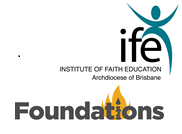 For each Unit you wish to register for, select one workshop OPTION.  By doing so, you will be registering for all workshops scheduled under that OPTION. You will need to ensure you are available to participate.  Classes have set numbers, please enroll early to secure a place.  Online workshops will be run using Zoom. Face-to-face workshops will be held at the Francis Rush Centre, 196 Charlotte St, Brisbane City (beside St Stephen’s Cathedral).V7 – 16 August 2021Student name:Unitsworkshop OPTIONsworkshop OPTIONsworkshop OPTIONsworkshop OPTIONsworkshop OPTIONsworkshop OPTIONsworkshop OPTIONsUnit 1Theology and Catholic Identity OPTION 1Saturdays(online)9am – 11amDates:27-Feb13-Mar27-Mar01-May15-May29-May OPTION 2Monday to Friday (intensive/online)9am – 12pmDates:06-Apr07-Apr08-Apr09-Apr OPTION 3Wednesdays(online)3pm – 5pmDates:17-Mar24-Mar31-MarWednesday(face-to-face)9am – 3pmDates:5-May OPTION 4Saturdays(online)1pm – 3pmDates:21-Aug04-Sep18-Sep16-Oct30-Oct13-Nov  OPTION 4Saturdays(online)1pm – 3pmDates:21-Aug04-Sep18-Sep16-Oct30-Oct13-Nov Unit 2Scripture: The World of the Bible OPTION 1Fridays(online)9am – 11amDates:19-Feb05-Mar19-Mar23-Apr07-May21-May OPTION 2Saturdays(online)9am – 11amDates:20-Feb06-Mar20-Mar24-Apr08-May22-May OPTION 3Saturdays(online)1pm – 3pmDates:14-Aug28-Aug11-Sep09-Oct23-Oct06-Nov OPTION 4Monday to Friday(intensive/ online)9am – 11amDates:28-Jun29-Jun30-Jun01-Jul02-Jul OPTION 4Monday to Friday(intensive/ online)9am – 11amDates:28-Jun29-Jun30-Jun01-Jul02-Jul OPTION 5Wednesdays(online)3.15pm – 5.15pmDates:2-Jun9-Jun16-JunWednesday(face-to-face)9am – 3pmDates:21-Jul OPTION 5Wednesdays(online)3.15pm – 5.15pmDates:2-Jun9-Jun16-JunWednesday(face-to-face)9am – 3pmDates:21-JulUnit 3Spirituality:  Church, Liturgy and Sacraments OPTION 1Saturdays(online)9am – 11amDates:21-Aug04-Sep18-Sep16-Oct30-Oct13-Nov OPTION 2Monday to Friday (intensive/ online)9am – 11amDates:20-Sep21-Sep22-Sep23-Sep24-Sep OPTION 3Wednesdays(online)3.15pm – 5.15pmDates:25-Aug01-Sep08-SepWednesday(online)9am – 3pmDates:20-OctUnit 4Ethics & Catholic Social Teaching OPTION 1Saturdays(online)9am – 11amDates:14-Aug28-Aug11-Sep09-Oct23-Oct06-Nov OPTION 2Monday to Friday (intensive/ online)9am – 11amDates:06-Dec07-Dec08-Dec09-Dec10-Dec OPTION 3Wednesdays(online)3.15pm – 5.15pmDates:03-Nov10-Nov17-NovWednesday(online)9am – 3pmDates:24 Nov